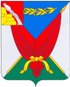 АДМИНИСТРАЦИЯВЕРХНЕМАМОНСКОГО МУНИЦИПАЛЬНОГО РАЙОНАВОРОНЕЖСКОЙ ОБЛАСТИПОСТАНОВЛЕНИЕот «24» июня 2019г. № 168-----------------------------------------------------------с.Верхний МамонОб утверждении Положения о предоставлении субсидий для финансовой поддержки малого и среднего предпринимательства на компенсацию части затрат субъектов малого и среднего предпринимательства, связанных с приобретением оборудования в целях создания и (или) развития либо модернизации производства товаров (работ, услуг) на 2019 годВ целях поддержки малого и среднего предпринимательства на территории Верхнемамонского  муниципального района Воронежской области, в соответствии со ст. 78 Бюджетного кодекса Российской Федерации, ст.17 Федерального закона от 24.07.2007 № 209-ФЗ «О развитии малого и среднего предпринимательства в Российской Федерации», п.6 и п.25 ч.1 ст.15 Федерального закона от 06.10.2003 №131-ФЗ «Об общих принципах организации местного самоуправления в Российской Федерации», постановлением Правительства РФ от 06.09.2016 N 887 "Об общих требованиях к нормативным правовым актам, муниципальным правовым актам, регулирующим предоставление субсидий юридическим лицам (за исключением субсидий государственным (муниципальным) учреждениям), индивидуальным предпринимателям, а также физическим лицам - производителям товаров, работ, услуг", п.6 и п.30 ч.1 ст.8 Устава Верхнемамонского муниципального района, муниципальной программой «Экономическое развитие Верхнемамонского муниципального района Воронежской области» на 2014-2021 гг.», утвержденной постановлением администрации Верхнемамонского муниципального района № 281 от 30.10.2013г., администрация Верхнемамонского муниципального района П О С Т А Н О В Л Я Е Т:1. Утвердить Положение о предоставлении субсидий для финансовой поддержки малого и среднего предпринимательства на компенсацию части затрат субъектов малого и среднего предпринимательства, связанных с приобретением оборудования в целях создания и (или) развития либо модернизации производства товаров (работ, услуг) на 2019 год (далее – субсидии), согласно приложению.2. Опубликовать настоящее постановление в официальном периодическом печатном издании «Верхнемамонский муниципальный вестник».3. Настоящее постановление вступает в силу с момента его официального опубликования и действует до 31 декабря 2019 года. 4. Контроль за исполнением настоящего постановления оставляю за собой.Глава Верхнемамонского муниципального района                                                                          Н. И. БыковПриложениек постановлению  администрациимуниципального районаот 24.06.2019 № 168Положениео предоставлении субсидий для финансовой поддержки малого и среднего предпринимательства на компенсацию части затрат субъектов малого и среднего предпринимательства, связанных с приобретением оборудования в целях создания и (или) развития либо модернизации производства товаров (работ, услуг) на 2019 год 1. Общие положения1.1. Положение о предоставлении субсидий для финансовой поддержки малого и среднего предпринимательства на компенсацию части затрат субъектов малого и среднего предпринимательства, связанных с приобретением оборудования в целях создания и (или) развития либо модернизации производства товаров (работ, услуг) на 2019 год (далее – Положение), определяет категории юридических лиц и индивидуальных предпринимателей, имеющих право на получение субсидий, цели, условия и Положение предоставления субсидий, а также Положение возврата субсидий в случае нарушения условий, установленных Положением.1.2. Целью предоставления субсидий является осуществление мер финансовой поддержки, направленных на снижение затрат субъектов малого и среднего предпринимательства, связанных с приобретением оборудования, включая затраты на монтаж оборудования, в целях создания и (или) развития, и (или) модернизации производства товаров (работ, услуг) (далее – субсидии) по результатам отбора в порядке, определенном настоящим Положением.1.3. Главным распорядителем средств районного бюджета, осуществляющим предоставление субсидии является администрация Верхнемамонского муниципального района Воронежской области (далее - Администрация).1.4. Субсидии предоставляются в пределах бюджетных ассигнований, предусмотренных на текущий финансовый год решением Совета народных депутатов Верхнемамонского муниципального района о районном бюджете на соответствующий финансовый год и плановый период на цели указанные в п.1.2. настоящего Положения.1.5. Субсидии предоставляются один раз в текущем году в размере не более 90% фактических затрат на приобретение оборудования по договорам на приобретение оборудования, заключенным не ранее 01.01.2018 года, но не более 1000,00 тысяч  рублей.2. Условия и порядок предоставления субсидий2.1. Субсидия предоставляется на компенсацию части затрат субъектов малого и среднего предпринимательства, связанных с приобретением оборудования, включая затраты на монтаж оборудования, в целях создания и (или) развития, и (или) модернизации производства товаров (работ, услуг) (далее – субсидии) по результатам отбора для осуществления предпринимательской деятельности на территории Верхнемамонского муниципального района.2.2. Право на получение Субсидий имеют субъекты малого и среднего предпринимательства, осуществляющие деятельность в сфере производства товаров (работ, услуг), по следующим видам деятельности:Общероссийский классификатор видов экономической деятельности (ОК 029-2014 (КДЕС ред. 2):I) раздел C. Обрабатывающие производства;II) раздел H. Транспортировка и хранение;III) раздел I. Деятельность гостиниц и предприятий общественного питания.2.2.1. Субъекты малого и среднего предпринимательства, на день подачи заявления о получении Субсидии должны отвечать следующим критериям:а) соответствие требованиям Федерального закона от 24.07.2007 № 209-ФЗ «О развитии малого и среднего предпринимательства в Российской Федерации»;б) наличие регистрации на территории Верхнемамонского муниципального района;в) выплата заработной платы в размере не ниже величины прожиточного минимума, установленного в Воронежской области для трудоспособного населения, в течение последних трех месяцев, предшествующих месяцу подачи заявления о предоставлении субсидии;г) отсутствие задолженности перед налоговыми органами по налоговым и иным обязательным платежам в бюджетную систему Российской Федерации;д) получатели субсидий - юридические лица не должны находиться в процессе реорганизации, ликвидации, банкротства, а получатели субсидий - индивидуальные предприниматели не должны прекратить деятельность в качестве индивидуального предпринимателя;е) приобретение оборудования, устройств, механизмов (за исключением легковых автомобилей и воздушных судов), станков, приборов, аппаратов, агрегатов, установок, машин (далее - оборудование), относящихся ко второй и выше амортизационным группам Классификации основных средств, включаемых в амортизационные группы, утвержденной постановлением Правительства Российской Федерации от 01.01.2002 № 1 «О Классификации основных средств, включаемых в амортизационные группы», включая затраты на монтаж оборудования, в целях создания и (или) развития и (или) модернизации производства товаров (работ, услуг).Оборудование не может быть физически изношенным.2.2.2. Субсидии не предоставляются следующим субъектам малого и среднего предпринимательства:а) организациям и индивидуальным предпринимателям, осуществляющим производство и (или) реализацию подакцизных товаров, а также добычу и (или) реализацию полезных ископаемых, за исключением общераспространенных полезных ископаемых;б) кредитным организациям, страховым организациям (за исключением потребительских кооперативов), инвестиционным фондам, негосударственным пенсионным фондам, профессиональным участникам рынка ценных бумаг, ломбардам;в) организациям, являющимся участниками соглашений о разделе продукции;г) организациям и индивидуальным предпринимателям, осуществляющим предпринимательскую деятельность в сфере игорного бизнеса;д) являющимся в порядке, установленном законодательством Российской Федерации о валютном регулировании и валютном контроле, нерезидентами Российской Федерации, за исключением случаев, предусмотренных международными договорами Российской Федерации;е) являющимся иностранным юридическим лицом, а также российским юридическим лицом, в уставном (складочном) капитале которого доля участия иностранных юридических лиц, местом регистрации которых является государство или территория, включенные в утверждаемый Министерством финансов Российской Федерации перечень государств и территорий, предоставляющих льготный налоговый режим налогообложения и (или) не предусматривающих раскрытия и предоставления информации при проведении финансовых операций (офшорные зоны) в отношении таких юридических лиц, в совокупности превышает 50 процентов;ж) ранее в отношении субъекта малого и среднего предпринимательства было принято решение об оказании аналогичной поддержки (условия оказания которой совпадают, включая форму, вид поддержки и цели ее оказания) и сроки ее оказания не истекли;з) с момента признания субъекта малого и среднего предпринимательства допустившим нарушение порядка и условий оказания поддержки, в том числе не обеспечившим целевого использования средств поддержки, прошло менее чем три года.2.3. Для получения субсидии субъекты малого и среднего предпринимательства в установленные Администрацией сроки представляют в Администрацию следующие документы:а) заявление о предоставлении Субсидий по форме утвержденной распоряжением администрации Верхнемамонского муниципального района;б) анкету получателя поддержки по форме утвержденной распоряжением администрации Верхнемамонского муниципального района;в) расчет размера субсидии по форме утвержденной распоряжением администрации Верхнемамонского муниципального района;г) заверенные субъектом малого и среднего предпринимательства копии документов (договоров на приобретение в собственность оборудования, актов приемки-передачи оборудования, товарных накладных, счетов-фактур), подтверждающих понесенные субъектом малого и среднего предпринимательства расходы;д) заверенные банком копии платежных поручений, подтверждающих фактическую оплату полной стоимости оборудования;з) справку о размере среднемесячной выплаченной заработной платы сотрудникам за последние три месяца, заверенную субъектом малого и среднего предпринимательства;и) для акционерных обществ выписку из реестра акционеров общества, заверенную держателем реестра акционеров общества, по состоянию на дату, не превышающую 30 дней до даты регистрации заявления о предоставлении субсидии;к) копию бухгалтерского баланса с приложением формы 0503121 «Отчет о финансовых результатах», утвержденной Приказом Министерства финансов Российской Федерации от 28.12.2010 № 191н, либо копии налоговых деклараций для индивидуальных предпринимателей, а также организаций, применяющих упрощенную систему налогообложения, за предшествующий предоставлению субсидии год (для субъектов малого и среднего предпринимательства, созданных в текущем финансовом году, - за последний отчетный период), подтверждающие применение соответствующей системы налогообложения, заверенные субъектом малого и среднего предпринимательства;л) согласие субъекта малого и среднего предпринимательства на осуществление Администрацией и органами государственного (муниципального) финансового контроля проверки соблюдения условий, целей и порядка предоставления субсидии;м) согласие субъекта малого и среднего предпринимательства на передачу информации по межведомственному запросу на предоставление документов и сведений по форме утвержденной распоряжением администрации Верхнемамонского муниципального района в 4 экземплярах (оригиналы), прилагается к заявлению о предоставлении субсидии, не подшивается.2.4. Субъект малого и среднего предпринимательства вправе представить по собственной инициативе следующие документы:а) копию выписки из Единого государственного реестра юридических лиц или Единого государственного реестра индивидуальных предпринимателей по состоянию не более чем за 60 дней до даты подачи заявления о предоставлении Субсидии. б) справки налогового органа об отсутствии задолженности по налогам, сборам и другим обязательным платежам в бюджеты всех уровней по состоянию на дату подачи заявления на предоставление субсидии, справки государственных внебюджетных фондов Российской Федерации об отсутствии задолженности по обязательным платежам по состоянию на последнюю отчетную дату, справку о среднесписочной численности работников на последнюю отчетную дату в соответствии с порядком, установленным законодательствомВ случае если субъект малого и среднего предпринимательства не представил по собственной инициативе указанные документы, Администрация запрашивает их самостоятельно в установленном порядке посредством межведомственного запроса, в том числе в электронной форме с использованием единой системы межведомственного электронного взаимодействия и подключаемых к ней региональных систем межведомственного электронного взаимодействия.2.5. Документы, входящие в состав заявления о предоставлении субсидии, должны быть сброшюрованы (прошиты) и заверены субъектом малого и среднего предпринимательства. Все страницы заявления о предоставлении субсидии должны иметь сквозную нумерацию страниц. Первыми должны быть подшиты заявление и перечень документов, входящих в состав заявления, с указанием страницы, на которой находится соответствующий документ.Поданные документы, полученные по истечении срока приема, администрацией не рассматриваются. Поданные документы не подлежат возврату.2.6. Ответственность за недостоверность сведений, содержащихся в документах, несут в соответствии с действующим законодательством Российской Федерации субъекты малого и среднего предпринимательства, получившие поддержку.2.7. Прием и проверку документов, представленных субъектами малого и среднего предпринимательства, претендующих на получение субсидии, а также организационно-техническое обеспечение деятельности комиссии по отбору заявок субъектов малого и среднего предпринимательства, претендующих на получение субсидии, осуществляет отдел экономического развития администрации Верхнемамонского муниципального района (далее – Отдел).2.8. Отдел регистрирует заявления о предоставлении субсидии претендентов в порядке их поступления в журнале регистрации (далее - журнал), который должен быть пронумерован, прошнурован и скреплен печатью администрации Верхнемамонского муниципального района. Датой подачи заявления о предоставлении субсидии считается датой ее регистрации.Отдел не позднее 10 календарных дней со дня окончания приема заявлений на предоставление субсидии проводит проверку субъектов малого и среднего предпринимательства и поданных ими документов о предоставлении субсидий на соответствие требованиям настоящего Положения.Если заявление на предоставление субсидии или субъект малого и среднего предпринимательства не соответствуют требованиям, установленным настоящим Положением, Отдел направляет письменный отказ в допуске к рассмотрению заявления о предоставлении субсидии с обоснованием причин отказа.2.9. Рассмотрение заявления о предоставлении субсидии и проверка соответствия субъекта малого и среднего предпринимательства критериям отбора, достоверность представленных сведений, обоснованность расчетов потребности финансирования из районного бюджета, принятие решения о предоставлении Субсидии осуществляет комиссия, создаваемая правовым актом Администрации. Рассмотрение заявления о предоставлении субсидии и принятие решения Комиссией производится в течение 20 календарных дней со дня окончания приема документов. Комиссия принимает решение о предоставлении Субсидии субъекту малого и среднего предпринимательства либо об отказе в предоставлении Субсидии.2.10. Решения Комиссии в течение 5 рабочих дней с даты проведения заседания оформляются протоколом. 2.11. Администрация не позднее 5 рабочих дней с даты подписания протокола членами комиссии, принимает решение о предоставлении или об отказе в предоставлении субсидии субъекту малого и среднего предпринимательства, оформляемое распоряжением, которое после утверждения размещается на официальном сайте Администрации в сети Интернет.2.12. В срок не позднее 5 рабочих дней со дня принятия распоряжения администрации Отдел направляет субъектам малого и среднего предпринимательства письменные уведомления о принятом решении. В случае принятия отрицательного решения в уведомлении указываются основания для отказа.2.13. Основаниями для отказа в предоставлении Субсидий являются:а) несоответствие субъекта малого и среднего предпринимательства критериям обора, предусмотренным пунктами 2.1 и 2.2 настоящего Положения;б) несоответствие представленных субъектом малого и среднего предпринимательства документов требованиям, определенным пунктом 2.3 настоящего Положения, или непредставление (предоставление не в полном объеме) указанных документов;в) недостоверность представленной субъектом малого и среднего предпринимательства информации;г) ранее в отношении субъекта малого и среднего предпринимательства было принято решение об оказании аналогичной поддержки (поддержки, условия оказания которой совпадают, включая форму, вид поддержки и цели ее оказания)  и сроки ее оказания не истекли.2.14. Вместе с уведомлением о принятом решении о предоставлении Субсидии, субъекту малого и среднего предпринимательства направляется  копия правового акта Администрации о предоставлении субсидии и проект соглашения о предоставлении Субсидий согласно форме, утвержденной распоряжением администрации Верхнемамонского муниципального района.2.15. Соглашение с субъектом малого и среднего предпринимательства о предоставлении субсидий должно быть заключено до истечения 10 рабочих дней со дня издания правового акта Администрации о предоставлении Субсидии субъекту малого и среднего предпринимательства.В случае если субъект малого и среднего предпринимательства не подписал соглашение о предоставлении субсидии в установленный срок, это является отказом субъекта малого и среднего предпринимательства от получения субсидии.2.16. Субъект малого и среднего предпринимательства обязуется обеспечить достижение показателей результативности, установленных соглашением о предоставлении субсидии.2.17. Лимит Субсидий утверждается Советом народных депутатов Верхнемамонского муниципального района в пределах средств, выделенных в районном бюджете на соответствующий финансовый год. Лимит Субсидий на текущий год распределяется Администрацией  между субъектами малого и среднего предпринимательства.Лимит Субсидий субъекта малого и среднего предпринимательства отражается в соглашении о предоставлении Субсидий.2.18. В случае принятия решения о предоставлении Субсидий нескольким субъектам малого и среднего предпринимательства, Субсидии распределяются между субъектами малого и среднего предпринимательства пропорционально сумме произведенных затрат, связанных с приобретением оборудования в целях создания и (или) развития либо модернизации производства товаров (работ, услуг), указанной в заявлении о предоставлении субсидии, по формуле:С = (Л год / К затрат. i ) * К затрат 1 , гдеС – размер субсидии конкретного субъекта малого и среднего предпринимательства;Л год – лимит бюджетных ассигнований, предусмотренных на текущий финансовый год(предусмотренных на данное мероприятие);К затрат i – общая сумма произведенных затрат, связанных с приобретением оборудования в целях создания и (или) развития либо модернизации производства товаров (работ, услуг), указанная в заявлениях о предоставлении субсидии субъектами малого и среднего предпринимательства прошедших отбор;К затрат 1 - сумма произведенных затрат, связанных с приобретением оборудования в целях создания и (или) развития либо модернизации производства товаров (работ, услуг), указанная в заявлении о предоставлении субсидии конкретного субъекта малого и среднего предпринимательства.2.19. Субсидии  предоставляются не позднее 25 декабря текущего года.2.20. Субсидия перечисляется на счет субъекта малого и среднего предпринимательства, открытого в учреждениях Центрального банка Российской Федерации или кредитных организациях не позднее 10-го рабочего дня после издания правового акта Администрации о предоставлении Субсидии субъекту малого и среднего предпринимательства.2.21. Администрация имеет право принимать решение об изменении размера Субсидии, в том числе на основании информации и предложений, полученных от субъекта малого и среднего предпринимательства, включая уменьшение размера Субсидии, а также увеличение размера Субсидии при наличии неиспользованных лимитов бюджетных обязательств и при условии предоставления субъектом малого и среднего предпринимательства информации, содержащей финансово-экономическое обоснование данного изменения.3. Отчетность3.1. Субъект малого и среднего предпринимательства предоставляет отчет о достижении значений показателей результативности установленных соглашением о предоставлении субсидии  по форме утвержденной распоряжением администрации Верхнемамонского муниципального района.3.2. Отчет предоставляется в срок до 25 декабря текущего года.4. Контроль за соблюдением условий, целей и порядка предоставления субсидии и ответственность за их нарушение4.1. Субъект малого и среднего предпринимательства согласен на осуществление главным распорядителем бюджетных средств, предоставившим субсидии, и органом муниципального финансового контроля проверок соблюдения субъектом малого и среднего предпринимательства условий, целей и порядка предоставления Субсидий.Субъект малого и среднего предпринимательства обязан предоставить возможность главному распорядителю бюджетных средств и органу муниципального финансового контроля осуществления проверки соблюдения субъектом малого и среднего предпринимательства условий, целей и порядка предоставления Субсидий в течение 10 календарных дней со дня получения уведомления о проведении проверки.4.2. В случае нарушения субъектом малого и среднего предпринимательства условий, установленных при  предоставлении Субсидий, выявленного по фактам проверок, проведенных главным распорядителем как получателем бюджетных средств и уполномоченным органом муниципального финансового контроля, либо в случае не достижения показателей, указанных в пункте 2.16. настоящего Положения, Субсидии подлежат возврату в доход районного бюджета в соответствии с бюджетным законодательством Российской Федерации.Администрация направляет субъекту малого и среднего предпринимательства требование о возврате Субсидий в районный бюджет. Субсидии подлежат возврату в течение 30 календарных дней со дня получения требования.При не возврате Субсидий в указанный срок Администрация принимает меры по взысканию подлежащих возврату Субсидий в районный бюджет в судебном порядке.